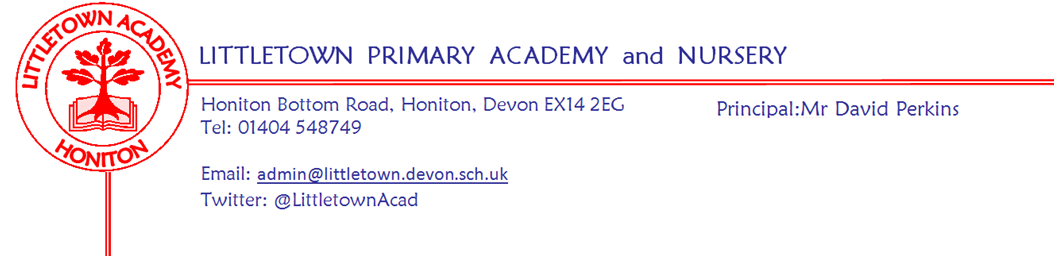 Live . Love . Learn - Littletown     	Friday 7th July 2023Dear Parents and Carers,I would like to start by casting our minds back to the Summer fete last Friday afternoon which, despite the changeable weather, was a brilliant success for the school. My thanks to all the staff that stayed, all the children who participated via dancing, singing and supporting stalls and to all the parents who attended and supported. Most of all though, my thanks to PTFA chairperson Sarah and her committee who worked tirelessly all day on Friday and the week before and were still there at 7pm clearing up in the pouring rain. Lots of you will also have received brilliant commemorative Coronation tea towels this week also organised by the PTFA committee. I know that they are really hoping for more help moving forwards so please do get in touch with them if you feel you can help a little with the PTFA next year. Yesterday, Year 4 had their outdoor classroom where they made Egyptian Shadoofs. Yesterday also saw Year 6 welcome parents and carers to be part of their VE day celebrations as they finish their topic on World War 2. The children cooked and shared food from the era and we were once again lucky to have Mrs Small bring in many artefacts including her World War 2 Humber command car from 1942 on the playground. My thanks to Mrs Small and the Year 6 team for making this such a memorable day for the children. It was lovely to have so many Y6 parents in attendance so close to the end of the children’s time at Littletown. Next week is a very busy week as we continue to have end of year events and make preparations for next year. On Monday, children will be told and I will share with parents and carers the classes and teachers for next year. On Tuesday after school, teachers will hold comprehensive handover meetings about the children they are receiving from their current teachers. On Thursday, we have our class swap day, where children will spend most of the day in their new classes. They will start the day in their current classes and return to their current teachers at the end of the day to chat about the day, before going home. Any worries or concerns than can then be addressed on Friday prior to the weekend.Our Year 6 children begin visiting their various Secondary schools for induction over the next couple of weeks with the majority visiting Honiton Community College for three days next week. We are all very proud of them and wish them all the best with these visits. We also look forward to seeing lots of you at our sports days next week. Please find all the details attached again to this newsletter. On Friday many of our Year 5 and Year 6 children take part in the final Honiton Learning Community sports event of the year at the Honiton Learning Community Games. Yours faithfully,David Perkins 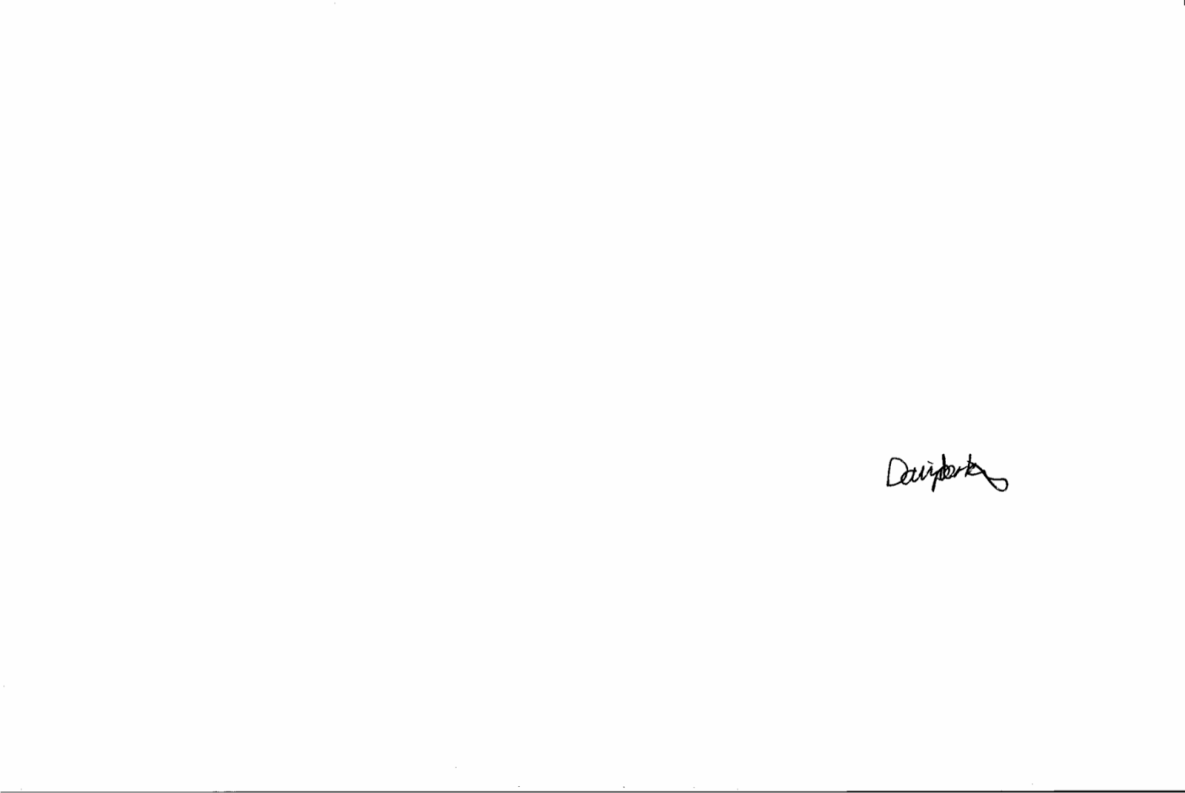 PrincipalChildren’s newsNURSERY: Nursery made cheese scones and did some sports day practice.RECEPTION: Reception have been writing letters to their new Year 1 teachers, and in PSHE, Year 1 children came to visit them to answer their questions.YEAR 1: Year 1 have been learning about colour wheels and primary/secondary colours. They have also been learning about what they could and couldn't do as babies in PSHE.YEAR 2: Year 2 has been learning about cafkdsion and have been practising for sports day on the 12th July 2023.YEAR 3: This week, in literacy Year 3 were looking at proper leaflets, specifically looking for the persuasion. In maths they have been learning about kg and g.YEAR 4: This week, Year 4 have been finishing their tomb builders topic and building an Ancient Egyptian Shaduf (water moving mechanism).YEAR 5: This week, in history, Year 5 have been learning all about Alexander the Great and starting a new unit in Maths. They have also been practising for sports day. YEAR 6: This week, Year 6 have had their VE day. They dressed up as evacuees and had a street party with parents. Mrs Small brought some WW2 items and her command car!Rounders tournament.SwimmiMental WellbeStaff newsMrs McFadden will be leaving us to continue her career at the end of the year. Mrs McFadden has only been with us a short time, but we wish her all the best for her future and thank her for all her hard work. Year 6 businesses coming to a sports day near you!Year 6 is taking part in the Virgin Money’s Make £5 Grow challenge. We have worked hard in groups to create a business.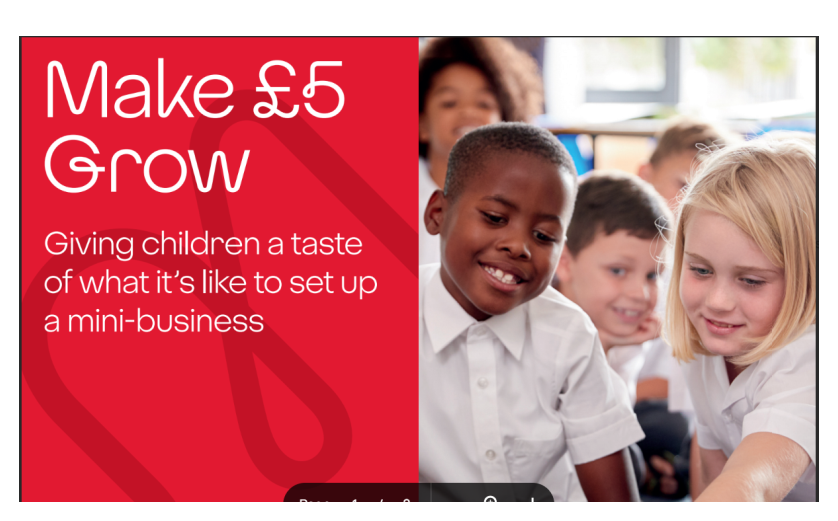 Please come to our stalls and buy our products and experiences.We will be selling during Year 3&4 Sports morning and Year 5&6 Sports afternoon, on Wednesday 12th July - we will be based on the small playground next to the field. Come to our final selling opportunity on Friday 14th July, on the front playground, from 3pm until 3:30pm.These are some of the products you will be able to buy and experience:mystery gifts bags # lemonade # orange juice #apple juice # blackcurrant juice # scalextric # claw machines # brownie bites # sweet bags # slushie flavoured ice lollies # gummy sweets # decide where the guinea pig will poo #  Boho bracelets # loom band bracelets # hook a duck # aim at the can # roulette #Prices range from 20p to £1.75We look forward to seeing you all!Parent pay and clubs next yearWe are very excited to inform you that from September you will be able to book and pay for your Breakfast and Afterschool Club sessions via ParentPay Clubs. If your child is in Nursery, Reception or Year 1, in September, you will have the option to book into the Nursery Setting all other year groups will have the option to book into the Hall setting. Below are some simple step by step instructions to book your sessions:1. Sign into your ParentPay Account2. Click on book meals and places3. Click clubs on the left hand side (if using a phone, click the 3 small line drop down box at the top left hand side and then click clubs)4. Choose the relevant club5. Click on the calendar to select your sessions.You can also access all the information you need following this link:https://parent-support.parentpaygroup.com/hc/en-gb/sections/15444205624209-ClubsYou will be able to book/cancel and amend sessions up until 10.00am on the day for Afterschool Club and the day before for Breakfast Club. After this time you will need to phone the school office to make any further amendments, any amendments after the cut off time will be charged. If you want to pay for your ParentPay Clubs using your Child Free Tax Account or Childcare Vouchers this payment must be made to the school. Prior to making you booking you must email Jenny Rawlins jrawlins@littletown.devon.sch.uk with the breakdown of where you require the funds to be allocated. On receipt of this email the funds will be credited to the correct areas enabling you to then book the sessions required.If you have any problems with ParentPay Club please do not hesitate to contact Jenny at the office. Ready for Anything ProceduresIn next week’s newsletter you will receive a ‘Ready for Anything’ attachment, similar to what was sent out last year. This document explains our procedures to safeguard your children if there were to be an intruder trying to enter the school premises. I am sure you will be aware of how schools have fire evacuation procedures. These relatively new procedures will follow the same plan, however with the emphasis on getting children safely into the building rather than out. If you are new to Littletown, please do take the time to read this information.OPAL plea...We have been busy auditing our stock of wellies ready for the Autumn, as we are planning to open up the school field in all weathers as part of our OPAL lunchtimes. We are in desperate need of a few extra sizes to ensure we can accommodate wellies for all ages of children. If you have any old wellies, you would like to donate we are in need of the following sizes:5 more pairs of size 64 mores pairs of size 101 more pair of size 113 more pairs of size 32 more pairs of size 56 more pairs of size 66 more pairs of size 7Week Beginning 3rd July 2023 events Community newsIce skating at Axminster GuildhallPlease see attached to this newsletter a poster about ice skating in Axminster Guildhall Cotleigh Village fete The Cotleigh Fete will take place on 15th July 2023, where our Littletown school choir will be performing. Monday 10th JulyTuesday 11thWednesday 12th JulyThursday 13th JulyFriday 14th JulyY6 Transition HCCEYFS sports day morningYear 3 and Year 4 sports day morningNew classes dayHoniton Learning Community GamesYear 1 and Year 2 sports day afternoonYear 5 and Year 6 sports day afternoonY6 Transition HCCY6 Transition HCCNursery Outdoor classroom